C. 019000002716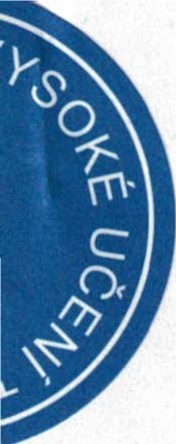 který uzavřely níže uvedeného dne, měsíce a roku na základě vzájemného konsenzu a za následujících podmínek tyto smluvní strany:Vysoké učení technické v Brně Sídlem: Antonínská 548/1, 601 90 Brno IČ: 00216305DIČ: CZ00216305Bankovní spojení: účet č. 111043273/0300 vedený u ČSOB, a.s.Zastoupené: Ing. Vladimírem Kotkem, kvestoremna straně jedné a dále v textu pouze jako „pronajímatel"aRudolf KubičkoMístem podnikání: Marie Majerové 473/6 , 638 00 Brno IČ: 41561571DIČ: CZ460219763Nájemce je plátcem daně z přidané hodnotyna straně druhé a dále v textu pouze jako „nájemce"Smluvní strany se tímto dohodly na změně čl. IV., odst. 1, čl. V., odst. 1, čl. VI. , odst. 6 a čl. XIII. , odst. 1 Smlouvy o nájmu nebytových prostor č. 019000002716 ze dne 26.2.2009, které nově zní:Doba trvání nájmuTato nájemní smlouva se uzavírá na dobuneurčitou od 1. října 2011 .NájemnéNájemce se za užívání nebytových prostor zavazuje pronajímateli hradit nájemné ve výši: 9.430,­Kč měsíčně.Plnění a služby poskytované v souvislosti s nájmem6. Další služby se nájemce zavazuje pronajímateli hradit na základě jejich vyúčtování vedle nájemného. Cena těchto dalších služeb je stanovena dohodou smluvních stran a činí 5.776,- Kč bez DPH měsíčně. Na úhradu těchto dalších služeb je pronajímatel oprávněn nájemci v souladu se zákonem č. 235/2004 Sb., v platném znění, vystavit daňový doklad - fakturu , přičemž za den uskutečnění zdanitelného plnění se v takovém případě považuje první kalendářní den v měsíci, nebo den vystavení daňového dokladu - faktury v měsíci, ve kterém nájem trval.XIII. Jistota1.  Nájemce  se zavazuje  do  15-ti (slovy: patnácti)  dní  od  podpisu  této  smlouvy  složit zejména k zajištění svých případných závazků z této smlouvy k rukám pronajímatele nebo na jeho bankovní účet částku ve výši: 20.216,- Kč jako jistotu pronajímatele. Jestliže nájemce jistotu ve výši a lhůtě dle předchozí věty nesloží, tato smlouva se od počátku ruší. Nájemce je v takovém případě povinen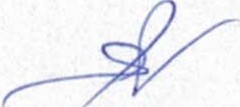 uhradit pronajímateli veškeré vzniklé náklady vyplývající z jeho  užívání prostor specifikovaných  v čl. li této smlouvy. S tím obě smluvní strany projevují svůj bezvýhradný souhlas.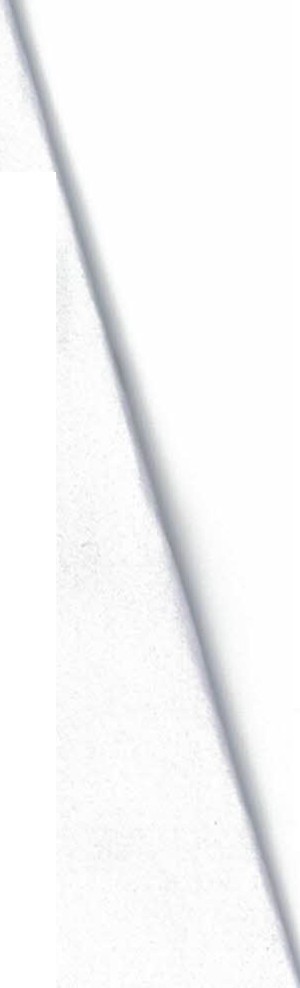 Příloha č. 3 smlouvy - výpočtový list - se nahrazuje přílohou .tohoto dodatku.Tento dodatek byl vyhotoven ve 3 (slovy: třech) stejnopisech s platností originálu, přičemž nájemce obdrží 1 (slovy: jedno) a pronajímatel 2 (slovy: dvě) vyhotovení.Tento dodatek č. 3 je nedílnou součástí výše uvedené Smlouvy o nájmu nebytových prostor. Tento dodatek nabývá účinnosti 1.10.2011.Ostatní ustanovení Smlouvy o nájmu nebytových prostor se nemění.Příloha:	Výpočtový list od 1.10.2011V Brně dne 30.9.2011' " « A UTOŠKOLA RKO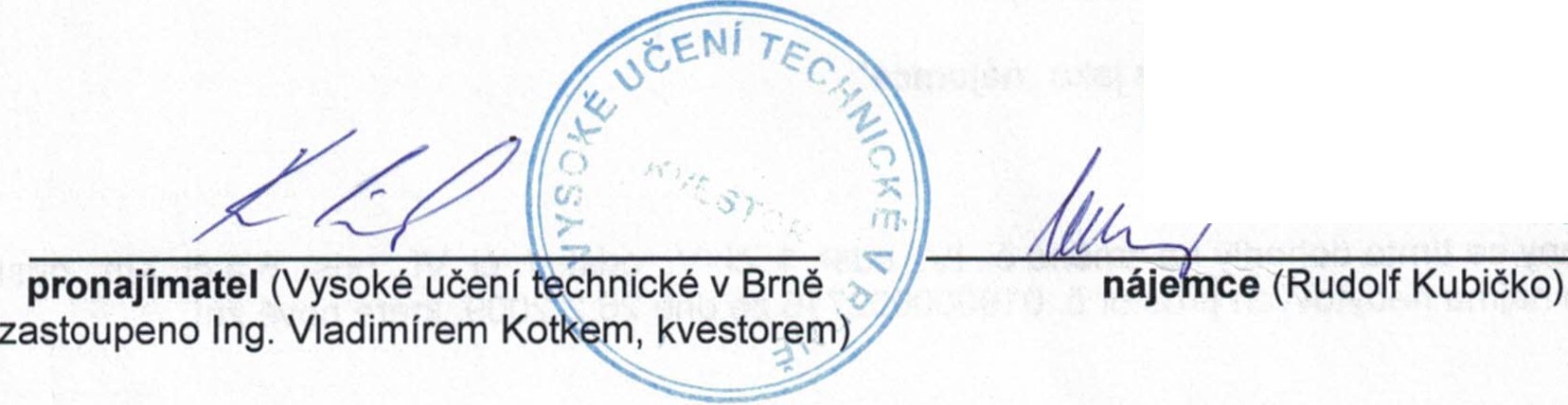 0 0   0'	R udolf KUBIČKOM. IViaj erové 6, 638 00 Brno tel.: 777 582 540, 549 211 802IČO 415 G í :i71 DIČ: CZ4602197 632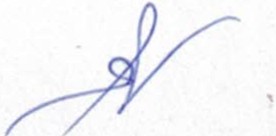 Výpočtový list k nájemní smlouvě:Příloha č. 3Nájemce: 	Rudolf Kubičko	 	Objekt:	Kraví horač. 11	mfst. č.2(73m2)č. 20	mfst. č. 3(18,82m2),Nájemné	Platnost od 1.10.2011	4(38,16m2), 5(19,14m2), 6(19,17m2), 7(9,42m2), 8(8,97m2)uz 1y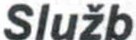 Elektrická eneri ieCena za el.energiiv ob!.č. 20(mlstnostl č. 3 - 8) elektrická enerale měfena licencovaným elektroměrem viz smlouva o sdružených službách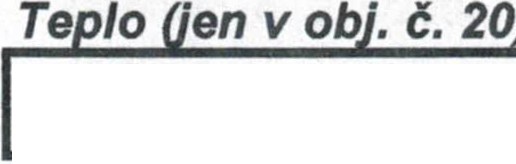 Všechny uvedené ceny jsou bez DPH.Rudolf KUBIČKOM. Majerové 6 , 638 00 Brno. tel.: 777 582 540, 54911 60/ )ronajfmatele: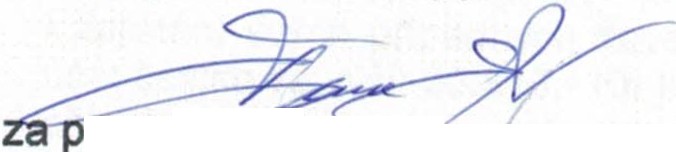 Dne: 23.9.2011	. I	1 ( 'ICO. 415 61 571 DIČ: CZ4602 1 76:,za nájemce:Zpracoval: Matějfk	Kubičko Rudolf 'N	Krav!hora - 1Kanceláfské prostoryPlocha v m2Sazba za 1 m2I I76,151s9o.oolI	52 543 ,50Skladové prostoryPlocha v m2I111.101I	43 329 ,00Sazba za 1 m2I390.001Parkovacf mfstoPočet místI2,001I	600 ,0Sazba nákl. vůzI300.001Počet mlstI1.001I	200 ,0Sazba os. vůzI200.001Ostatní plochyPlocha v m2I34,891I	7 675 ,80 	Sazba za 1 m2I220,001Měsfčnf platby!Sazba za m2312131213121Měsfčnf platbyIPlocha (m2)222,141222,141222,141Cena za službyCena za službySlužby celkemI69 307,68Cena za službyCena za službyMěslčnl platba	I	5 776,00Měslčnl platba	I	5 776,00Měslčnl platba	I	5 776,00Pitná voda: Srážková voda: 	Počet osob Spotřeba vodIy za rok61(m3)	I	91,80IPlocha (m2)	I  222,141 	1	IMnožstvf srážkové vody (m3) I	213 ,251ICelková částka za rokI11223,00IMěsíční platbaI936,00